‘Namaste Turkmenistan’ Cultural ShowsAshgabat (17 October, 2015) & Mary (18 October, 2015) …….A cultural show titled ‘Namaste Turkmenistan’ was inaugurated by Ambassador Dr. T.V. Nagendra Prasad in Ashgabat (17 October) and Mary city (18 October, 2015) to packed houses.  Heads of Missions resident in Ashgabat, art & culture lovers, students and people from all walks of life attended the cultural shows in both cities. A 10-member cultural troupe led by Mrs. Madhu Natraj, Founder Director of Natya & STEM -Space.Time.Energy.Movement) Dance Kampni sponsored by ICCR visited Turkmenistan from 16-19 October, 2015 for cultural performances.  The cultural performance showcased the evolution of dance from tradition to modernity.  The cultural performances were very well received by the spectators and earned a standing ovation at both the places. …………..Ashgabat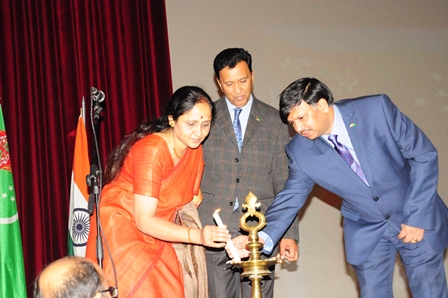 Mrs.  Padmavathi & Ambassador Dr. T.V. Nagendra Prasad lighting the traditional lampinaugurating the cultural event 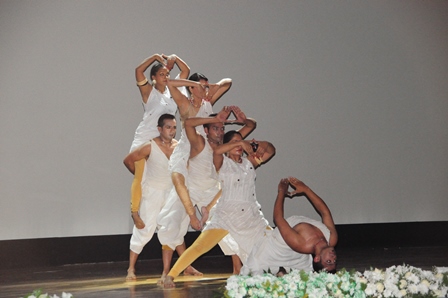 Culture troupe presenting the show 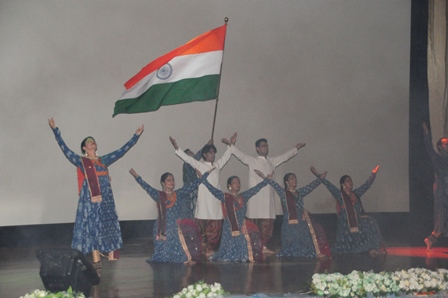 Culture troupe presenting the show 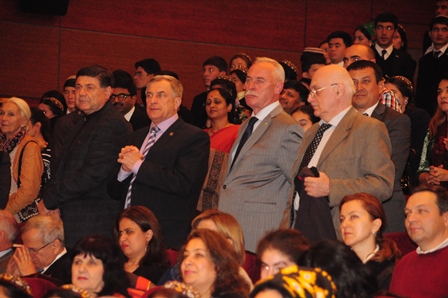 HOMs resident in Ashgabat enjoying the culture show 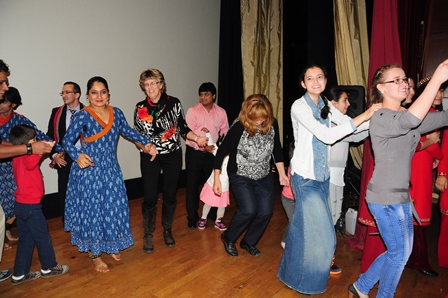 Culture troupe involving spectators in the show 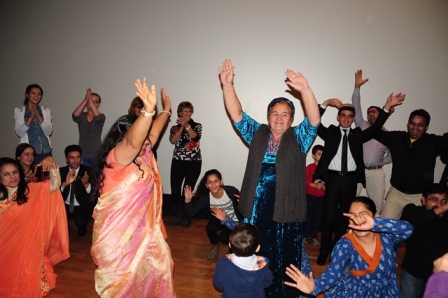 Culture troupe involving spectators in the show 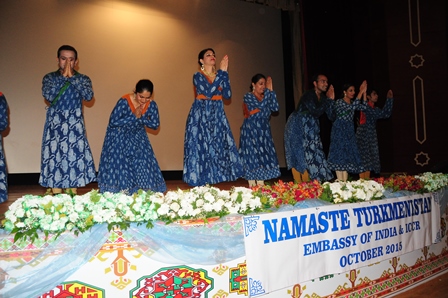 Culture troupe accepting standing ovation from the spectators Mary city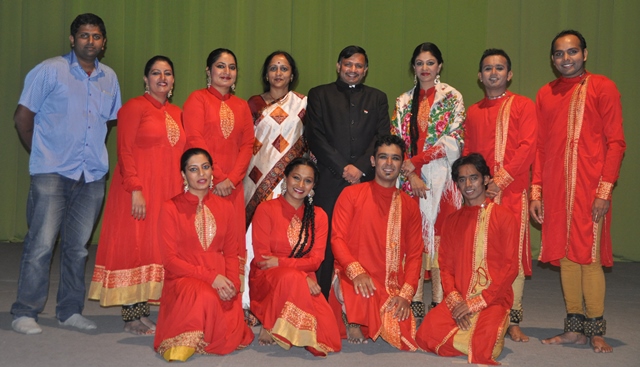 With the Cultural troupe in Mary city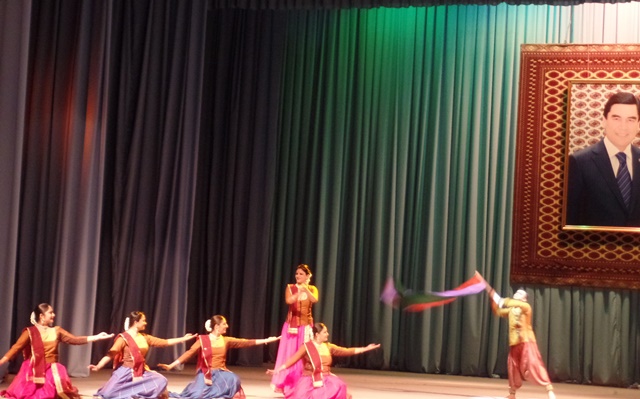 Cultural troupe presenting a performance 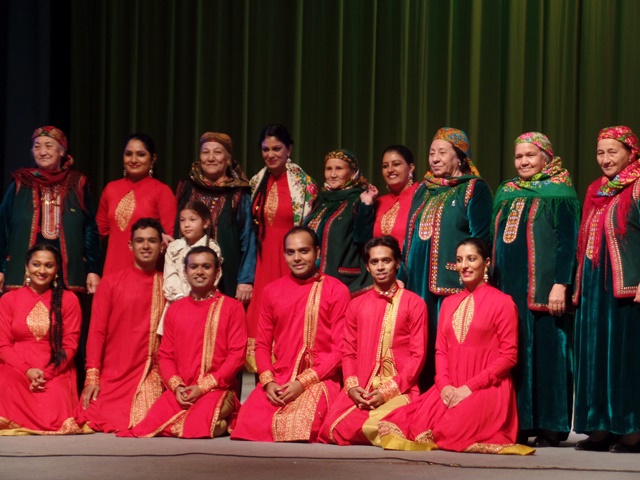 Cultural troupe with Turkmen elder folks in Mary 